GULBENES  NOVADA  PAŠVALDĪBAReģ.Nr. 90009116327Ābeļu iela 2, Gulbene, Gulbenes nov., LV-4401Tālrunis 64497710, mob. 26595362, e-pasts: dome@gulbene.lv , www.gulbene.lvSABIEDRISKĀ TRANSPORTA KOMISIJAS  SĒDES PROTOKOLSGulbenē2024.gada 12.februāris	      Nr. GND/2.26.1/24/2Sēde sasaukta: plkst. 9:00, attālinātiSēdi vada: Sabiedriskā transporta komisijas priekšsēdētājs Ivars Kupčs.Sēdē piedalās komisijas locekļi:, Juris Osis, Aivars Circens, Gundars Kristapsons, Guna Pūcīte, Uģis Aigars.            Sēdē nepiedalās komisijas locekļi:.Piedalās uzaicinātie: Sēdi protokolē: Sabiedriskā transporta komisijas sekretāre Ineta Otvare.DARBA KĀRTĪBA:Par darba kārtības apstiprināšanuPar pilsētas zonas pieturu sarakstu tarifu aprēķināšanai no 2024.gada 1.aprīļa0.Par darba kārtības apstiprināšanuZiņo: I.KupčsGulbenes novada pašvaldības sabiedriskā transporta komisija atklāti balsojot:Balsojums: PAR – 6 (Ivars Kupčs, Juris Osis, Aivars Circens, Gundars Kristapsons, Guna Pūcīte, Uģis Aigars); PRET - nav; ATTURAS – nav, Gulbenes novada pašvaldības sabiedriskā transporta komisija NOLEMJ:APSTIPRINĀT 2024.gada 12.februāra Gulbenes novada pašvaldības sabiedriskās transporta komisijas sēdes darba kārtību:1.Par pilsētas zonas pieturu sarakstu tarifu aprēķināšanai no 2024.gada 1.aprīļa Ziņo: I.KupčsGulbenes novada pašvaldība ir saņēmusi Vidzemes plānošanas reģiona (turpmāk – VPR) 2024.gada 1.februāra vēstuli Nr.5.1/52 “Par pilsētas zonas pieturu sarakstu tarifu aprēķināšanai no 2024.gada 1.aprīļa” (Gulbenes novada pašvaldībā saņemts 2024.gada 1.februārī un reģistrēts ar Nr. GND/4.5/24/397-V), kura nodota izskatīšanai Gulbenes novada sabiedriskā transporta komisijai (turpmāk – Komisija). Tiek norādīts, ka ir saņemta vēstule no Valsts SIA “Autotransporta direkcija” (turpmāk – ATD), ka ir izstrādāta vienota reģionālās nozīmes maršrutu braukšanas maksas (tarifu) aprēķināšanas sistēma. Ņemot vērā iepriekš minēto, tiek lūgts Gulbenes novada pašvaldības viedoklis.Notiek diskusija. Papildus informācijas iegūšanai tiek sazvanīts VPR.Ņemot vērā iepriekš minēto un pamatojoties uz sabiedriskā transporta komisijas nolikuma, kas apstiprināts ar Gulbenes novada domes 2010.gada 27.maija lēmumu Nr.GND/1-1/10/7, 2.1.punktu, kas nosaka, ka Komisijas uzdevumi ir izvērtēt sabiedriskā transporta pakalpojumu pieprasījumu un vajadzības Gulbenes novada reģionālajos vietējās nozīmes maršrutos un 2.5.punktu, kas nosaka izskatīt Vidzemes plānošanas reģiona priekšlikumus par grozījumiem Gulbenes novada reģionālajā vietējās nozīmes maršrutu tīklā, sabiedriskā transporta komisija atklāti balsojot: PAR – 6 (Ivars Kupčs, Juris Osis, Aivars Circens, Gundars Kristapsons, Guna Pūcīte, Uģis Aigars), “PRET”- nav, “ATTURAS”- nav, NOLEMJ:  ATBALSTĪT ATD izstrādāto vienoto reģionālās nozīmes maršrutu braukšanas maksas (tarifu) aprēķināšanas sistēmu Gulbenes pilsētas zonai.Sēde slēgta 2024.gada 12.februārī plkst.10:00Komisijas vadītājsSabiedriskā transporta komisijas priekšsēdētājs                                                                                     I.KupčsKomisijas sekretāreSabiedriskā transporta komisijassekretāre                                                                                              I.Otvare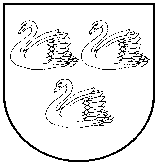 